TẬP ĐOÀN BƯU CHÍNH VIỄN THÔNG VIỆT NAM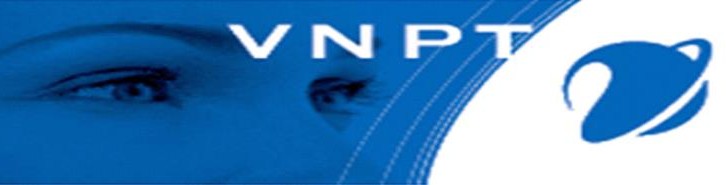 TRUNG TÂM CÔNG NGHỆ THÔNG TIN - VNPT BẮC GIANGSố 34 Nguyễn Thị Lưu, P Trần Phú, Tp Bắc Giang, Bắc Giang Website: vnptbacgiang.com.vn---------------DỰ ÁN  BẮC GIANG, 04/2019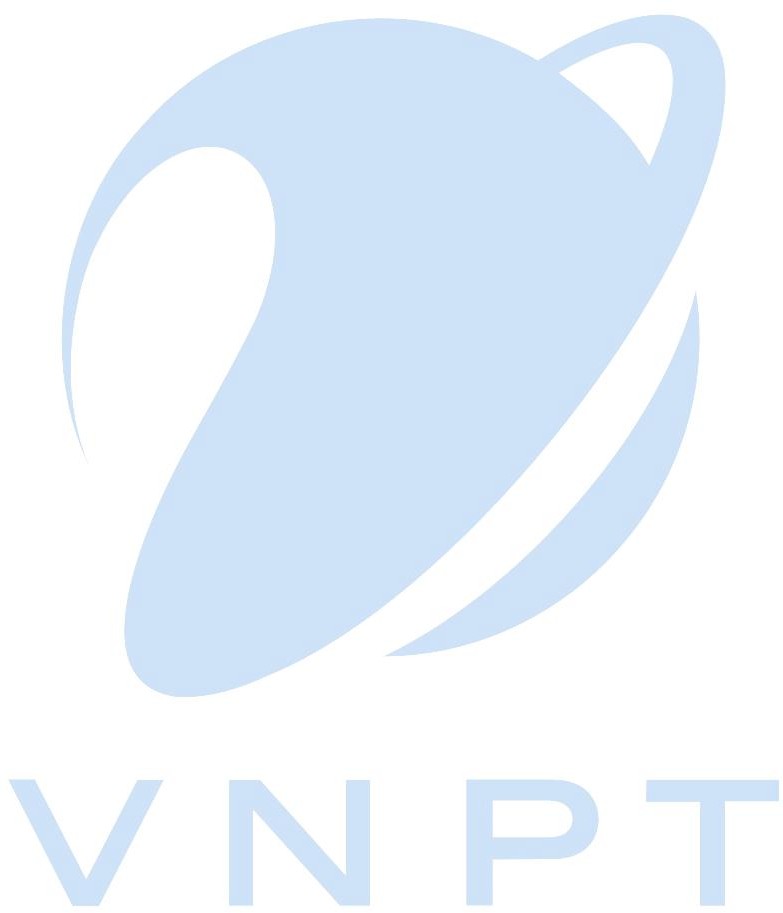 MỤC LỤCKý hiệu viết tắt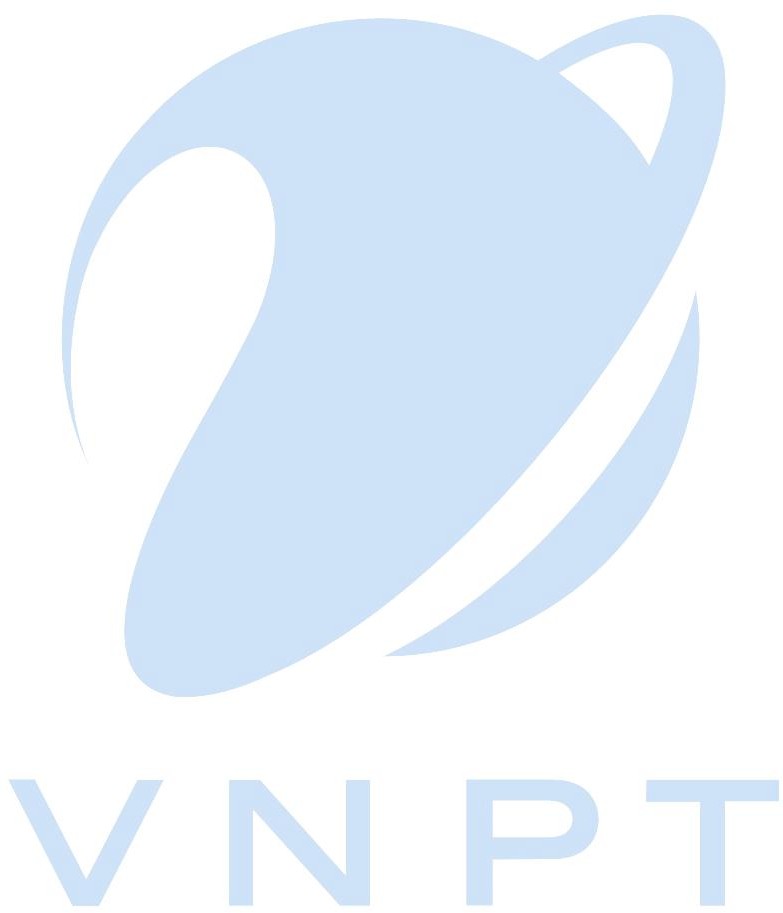 GIỚI THIỆU TỔNG QUAN HỆ THỐNGGiới thiệuHệ thống phần mềm Quản lý Y tế cơ sở đã được tích hợp vào hệ thống chăm sóc sức khỏe VNPT – HIS nhằm hỗ trợ các cơ sở y tế tối ưu hóa quy trình khám chữa bệnh, cải cách thủ tục hành chính, thu hẹp khoảng cách giữa tuyến dưới và tuyến trên. Xây dựng một hệ thống thông tin đồng bộ, có sự liên kết giữa cơ sở dữ liệu khám chữa bệnh và cơ sở dữ liệu về dân cư. Các thông tin được quản lý toàn tuyến (tỉnh, huyện, xã) đảm bảo tính chính xác góp phần nâng cao chất lượng phục vụ cho người dân cũng như chất lượng quản lý cho các cấp lãnh đạo.Hệ thống tuân theo các chuẩn của Bộ y tế ban hành, các báo cáo được thực hiện theo thông tư 27/BYT và gần đây nhất là công văn 831/BYT ngày 11/03/2017 Bộ Y Tế ban hành văn bản số 831/QĐ-BYT về việc “ban hành Mẫu hồ sơ quản lý sức khỏe các nhân phục vụ chăm sóc sức khỏe ban đầu”.Đặc điểm nổi bậtQuản lý CSDL tập trung trên nền điện toán đám mây, đảm bảo tính an toàn, bảo mật và thống nhất.Về mặt chức năng: có thể liên thông dữ liệu giữa 3 cấp, có thể đồng bộ dữ liệu bệnh nhân từ hệ thống VNPT - HIS, hỗ trợ thông báo thông qua tin nhắn SMS, email đến từng người dân.Lợi ích mang lạiHệ thống tiết kiệm thời gian và chi phí cho đơn vị, hỗ trợ csyt quản lý hồ sơ sức khỏe toàn diện, nâng cao chất lượng dịch vụ y tế, hỗ trợ tin nhắn nhắc lịch tiêm chủng, dinh dưỡng, kết quả khám đến từng người dân, giảm thiếu tối đa việc ghi chép sổ sách, thời gian thực hiện báo cáo, có thể xuất báo cáo tại bất kỳ thời điểm nào.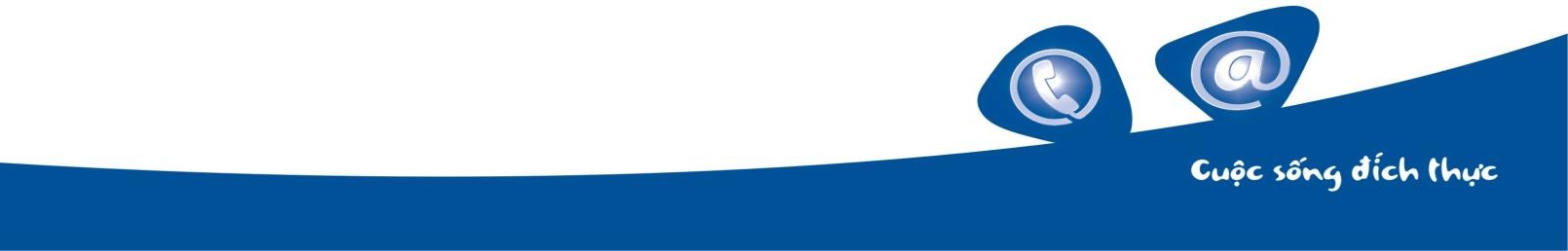 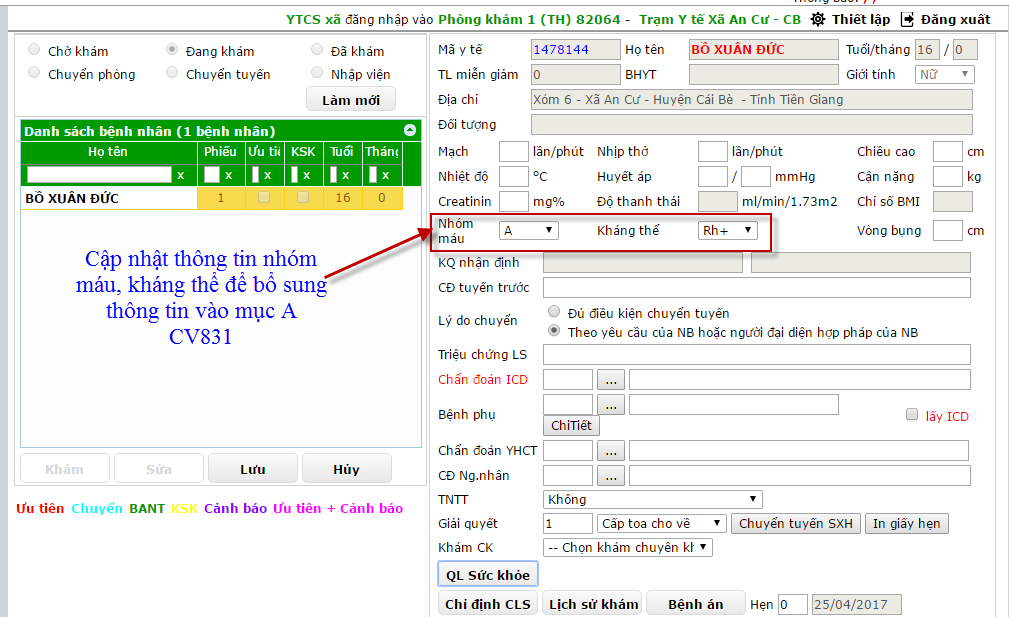 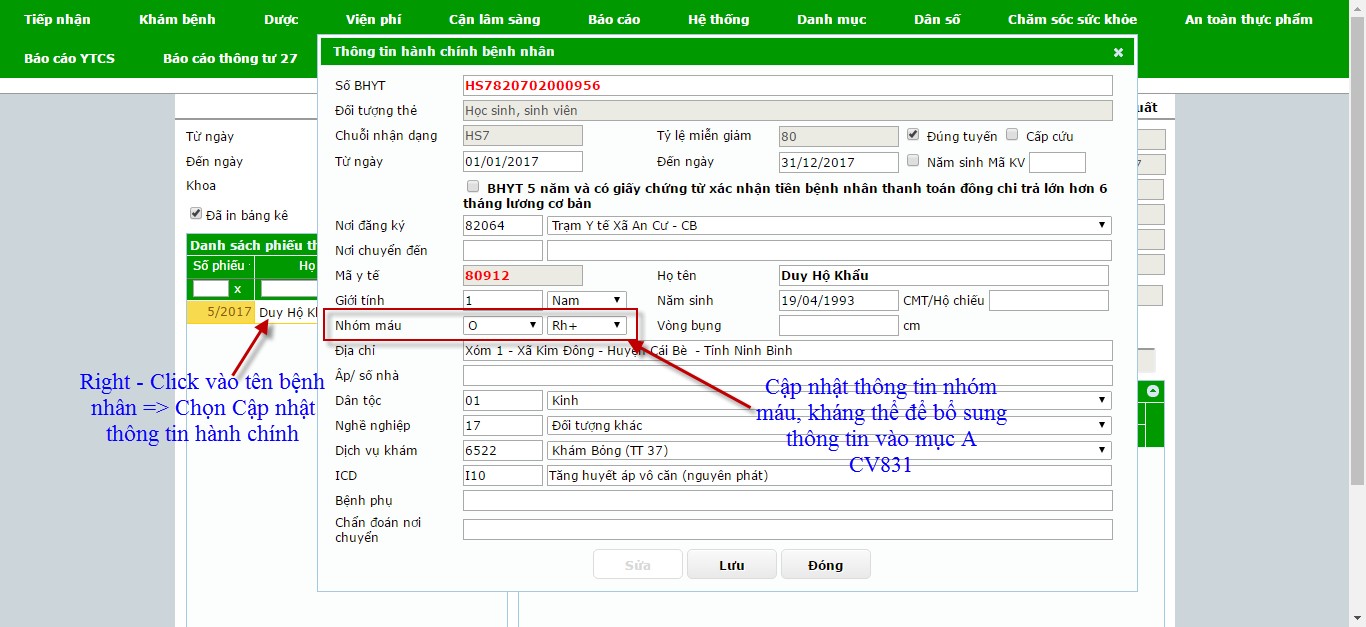 HƯỚNG DẪN SỬ DỤNG CHỨC NĂNG BỔ SUNG THEO CV 831/BYTA. PHẦN THÔNG TIN HÀNH CHÍNHBổ sung thông tin nhóm máu (hệ ABO, Hệ Rh). Có 2 cách để cập nhật thông tinCách 1: Tại form chức năng “khám bệnh ngoại trú” (vào menu Khám bệnh -> Khám bệnh ngoại trú)Cách 2: Tại form chức năng “Cập nhật thông tin hành chính” ( Vào menu Viện phí-> Kiểm tra bảng kê chi phí -> Cập nhật thông tin hành chính)Mọi chi tiết xin vui lòng liên hệ số điện thoại 1080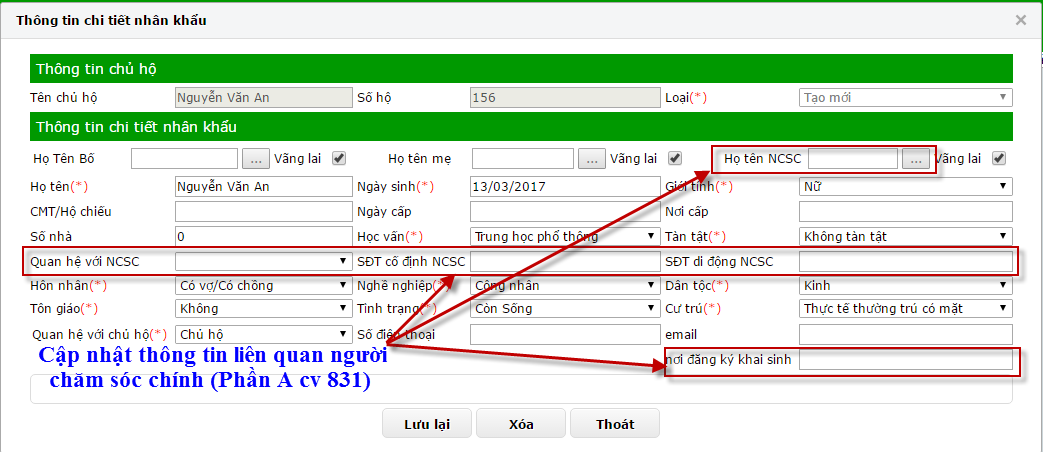 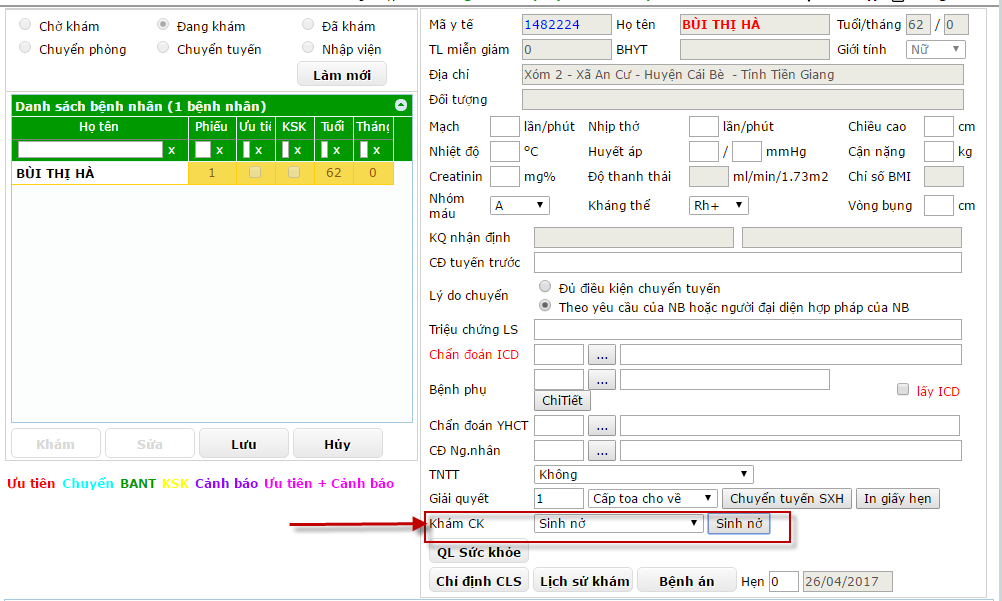 Bổ sung thông tin Tỉnh/TP đăng ký khai sinh, Người chăm sóc chính ( họ tên, mối quan hệ,số điện thoại). Vào menu chức năng Dân số -> Nhân khẩuB. NHÓM THÔNG TIN TIỀN SỬ VÀ CÁC YẾU TỐ LIÊN QUAN SỨC KHỎE1. Tình trạng lúc sinhVào chức năng khám bệnh ngoại trú, chọn bệnh nhân khám & chọn chức năng khám chuyên khoa “Sinh nở” như hình bên dướiMọi chi tiết xin vui lòng liên hệ số điện thoại 1080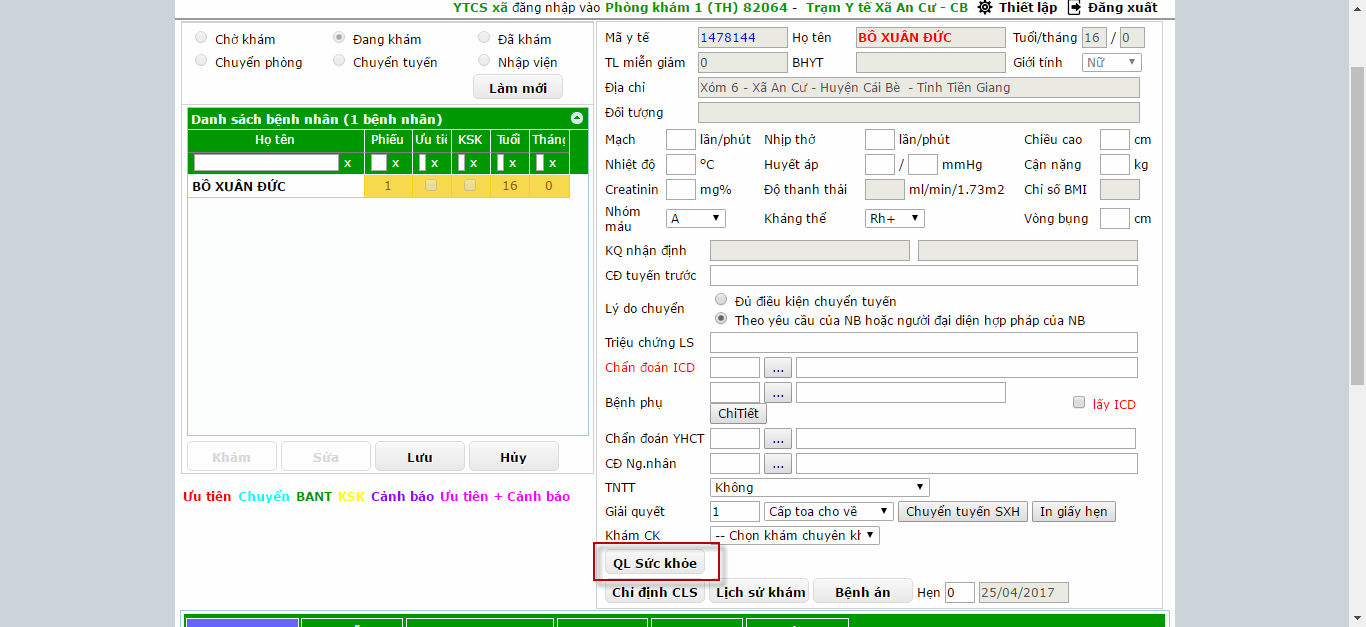 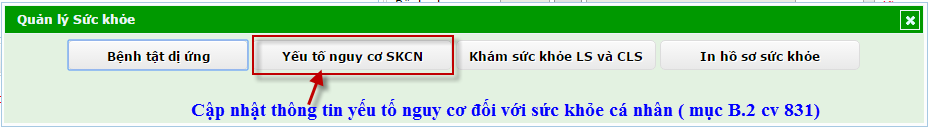 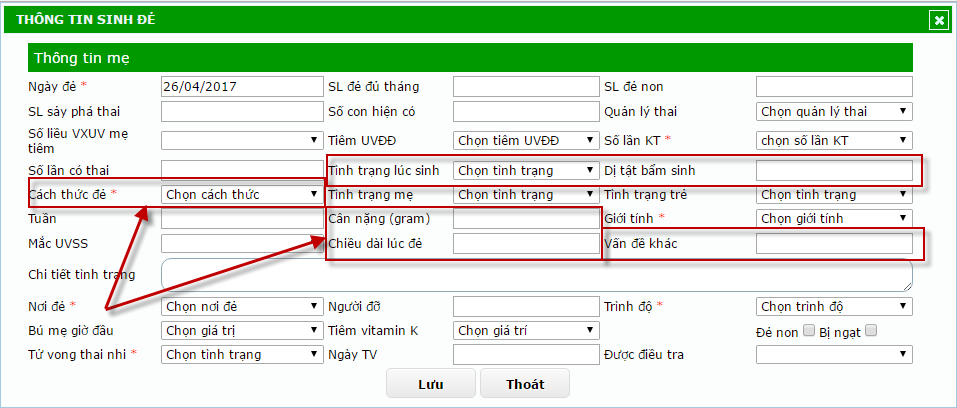 Sẽ hiển thị form cập nhật thông tin như hình bên dưới2. Yếu tố nguy cơ đối với sức khỏe cá nhânVào Menu Khám bệnh -> khám bệnh ngoại trú , Click Chọn bệnh nhân để khám sau đó chọn button chức năng “QL Sức Khỏe” như hình bên dướiSẽ hiển thị khung chức năng, theo tác theo như hình bên dướiMọi chi tiết xin vui lòng liên hệ số điện thoại 1080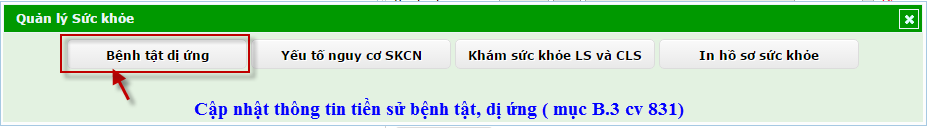 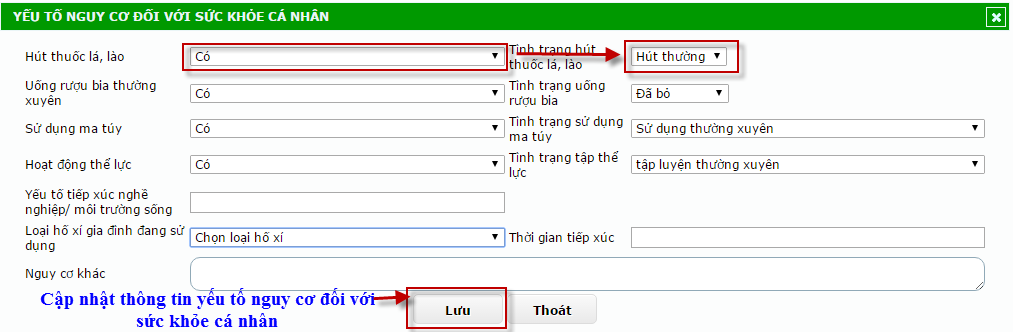 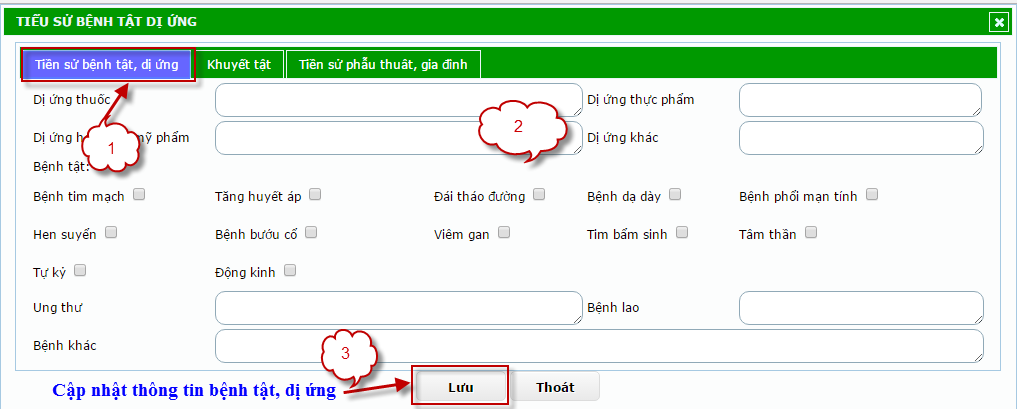 Click chọn chức năng “Yếu tố nguy cơ SKCN”, sẽ hiển thị form cập nhật thông tin như hình bên dưới3. Tiền sử bệnh tật, dị ứngThao tác như mục II.2.2 nhưng chọn chức năng theo hình bên dướiClick chọn chức năng “Bệnh tật dị ứng”, sẽ hiển thị form cập nhật thông tin như hình bên dưới4. Khuyết tậtCác bước thực hiện, thao tác như mục II.2.3, sẽ hiển thị form cập nhật thông tin như hình bên dưới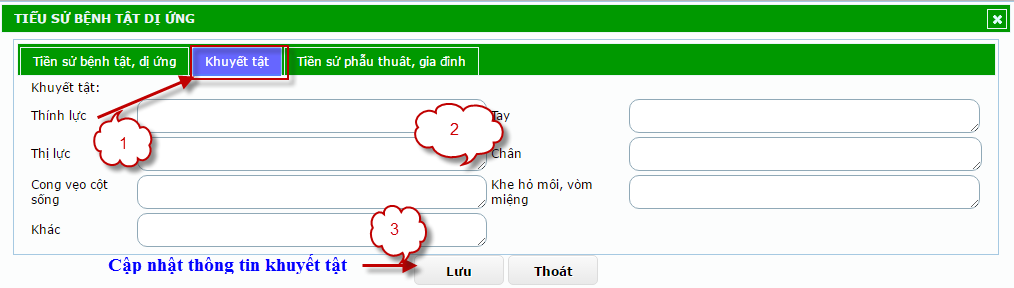 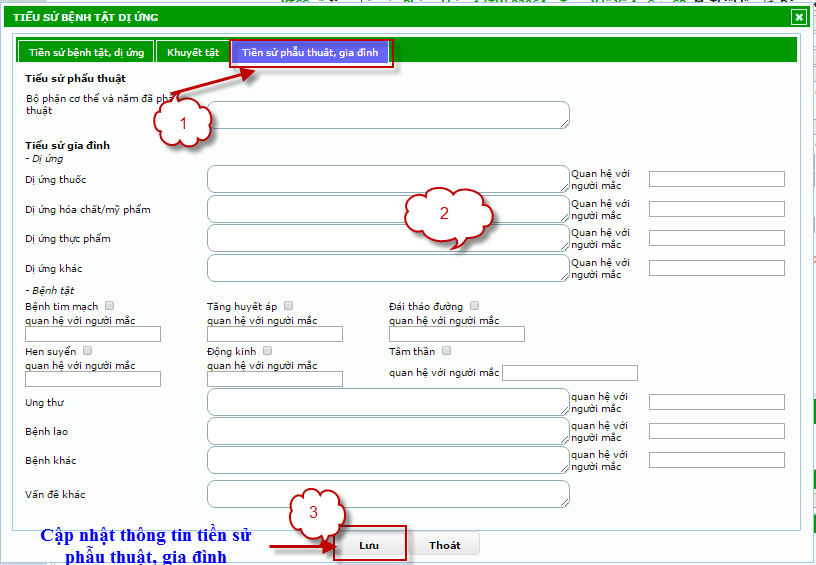 5. Tiền sử phẫu thuậtCác bước thực hiện, thao tác như mục II.2.3, sẽ hiển thị form cập nhật thông tin như hình bên dưới, tại form này hỗ trợ cập nhật các thông tin liên quan về tiền sử gia đình, vấn đề khác6. Tiền sử gia đìnhCác bước thực hiện, thao tác như mục II.2.57. Sức khỏe sinh sản và kế hoạch hóa gia đìnhThao tác như mục 2.1 và chọn thêm chức năng khám chuyên khoa là “Khám bệnh Phụ khoa”, form cập nhật thông tin sẽ được hiển thị như hình bên dưới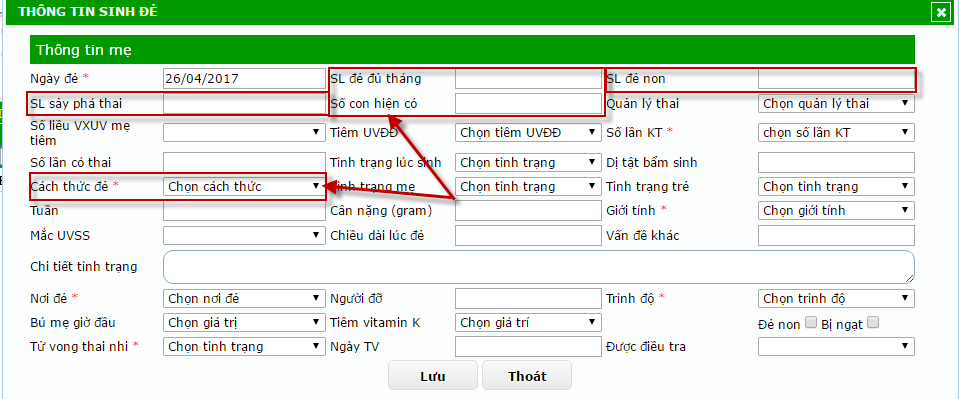 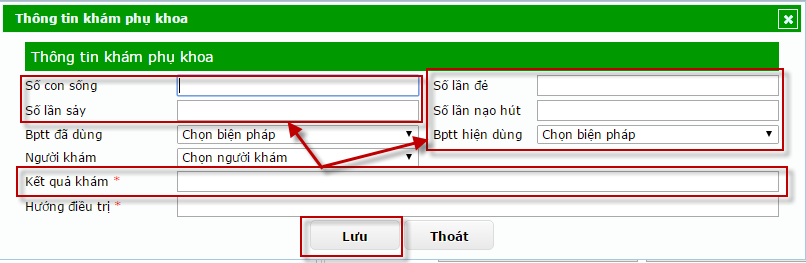 Thao tác như mục 2.1 và chọn thêm chức năng khám chuyên khoa là “Khám thai”, form cập nhật thông tin sẽ được hiển thị như hình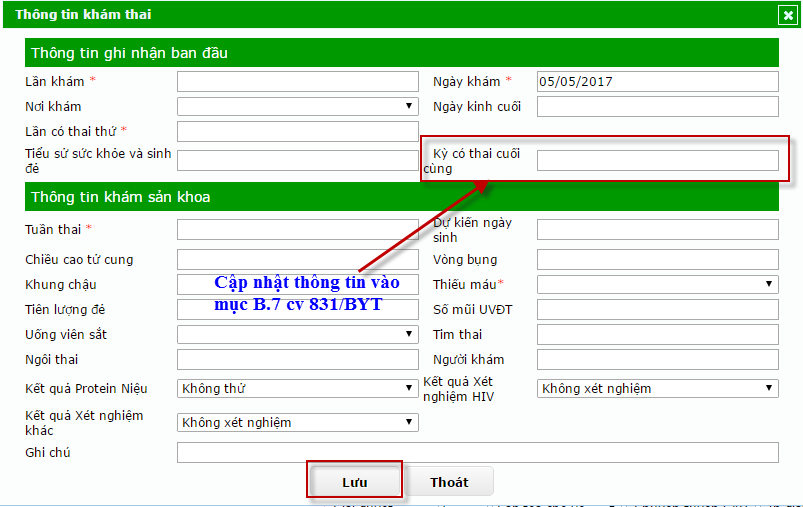 8. Vấn đề khácCác bước thực hiện, thao tác như mục II.2.5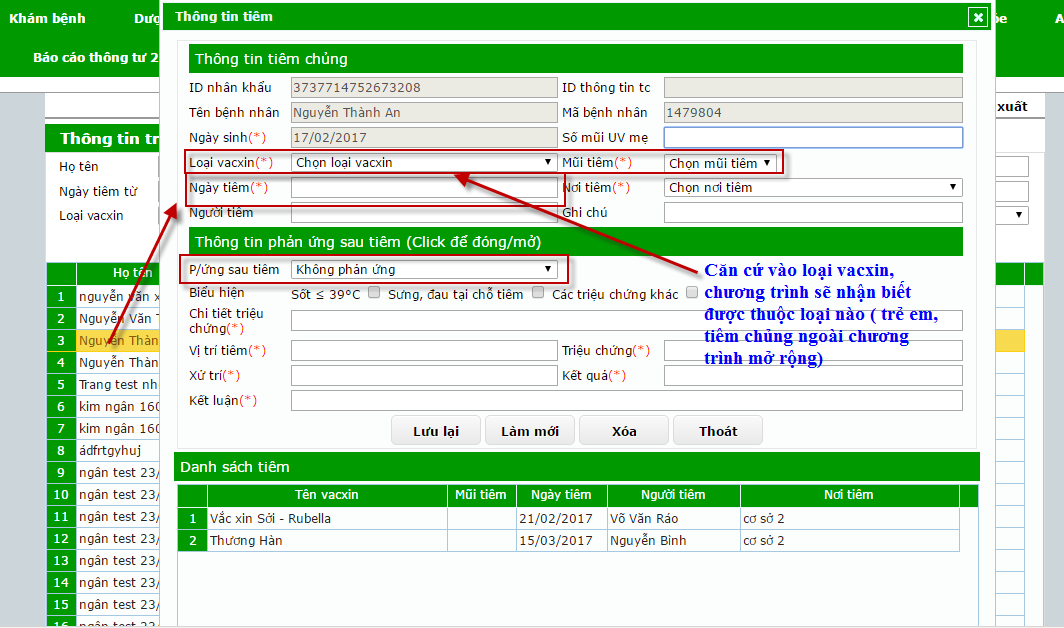 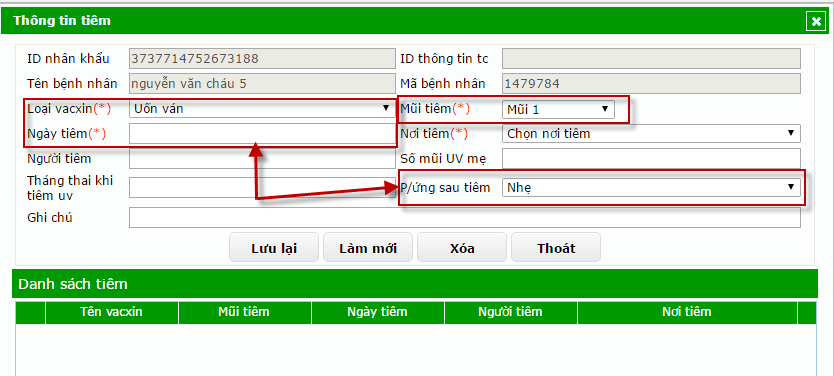 C. TIÊM CHỦNGTiêm chủng cơ bản cho trẻ emVào menu chức năng “Chăm sóc sức khỏe” chọn “Tiêm chủng trẻ em”, sẽ hiển thị form cập nhật thông tin như hình bên dướiTiêm chủng ngoài chương trình TCMRCác bước thực hiện, thao tác như mục II.3.1Tiêm chủng VX uốn ván (phụ nữ có thai)Vào menu chức năng “Chăm sóc sức khỏe” chọn “Tiêm chủng bà mẹ”, sẽ hiển thị form cập nhật thông tin như hình bên dướiMọi chi tiết xin vui lòng liên hệ số điện thoại 1080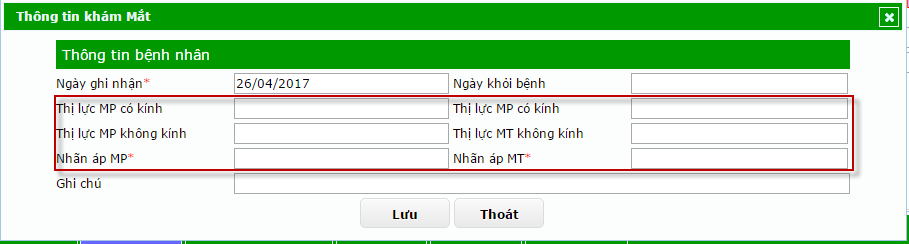 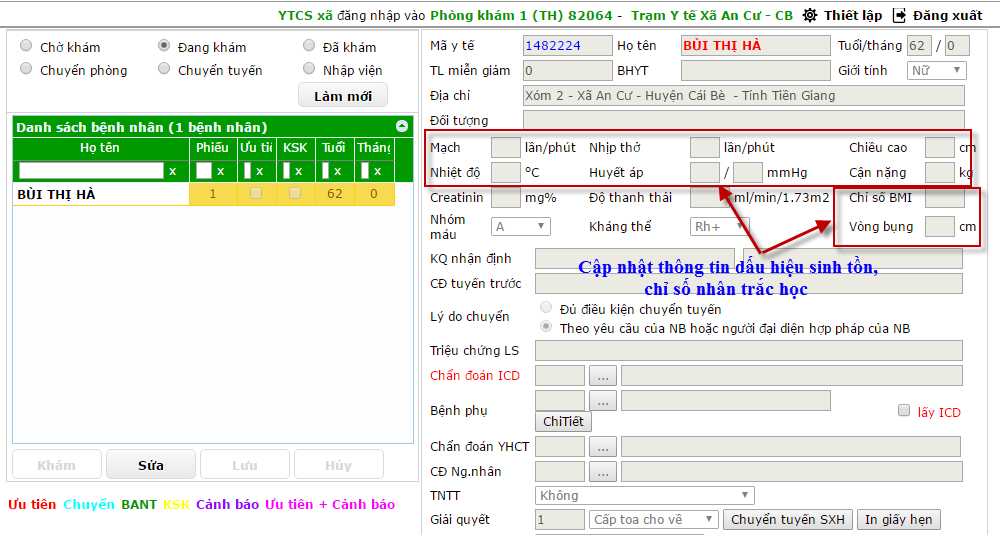 D. KHÁM LÂM SÀNG VÀ CẬN LÂM SÀNG1. Bệnh sửCác bước thực hiện, thao tác như mục II.2.52. Thăm khám lâm sàng2.1 Dấu hiệu sinh tồn, chỉ số nhân trắc họcVào Menu Khám bệnh -> khám bệnh ngoại trú , Click Chọn bệnh nhân để khám và cập nhật thông tin về dấu hiệu sinh tồn, chỉ số nhân trắc học theo hình bên dưới2.2 Thị lựcThao tác như mục II.2.1 và chọn thêm chức năng khám chuyên khoa là “Khám bệnh mắt”, form cập nhật thông tin sẽ được hiển thị như hình bên dướiMọi chi tiết xin vui lòng liên hệ số điện thoại 10802.3 Khám lâm sàngThao tác như mục 2.2 nhưng chọn chức năng theo hình bên dưới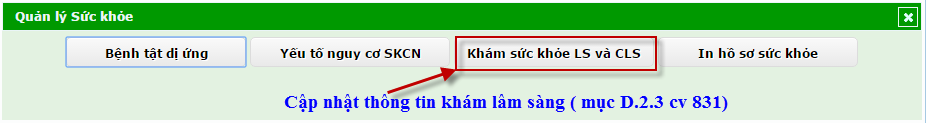 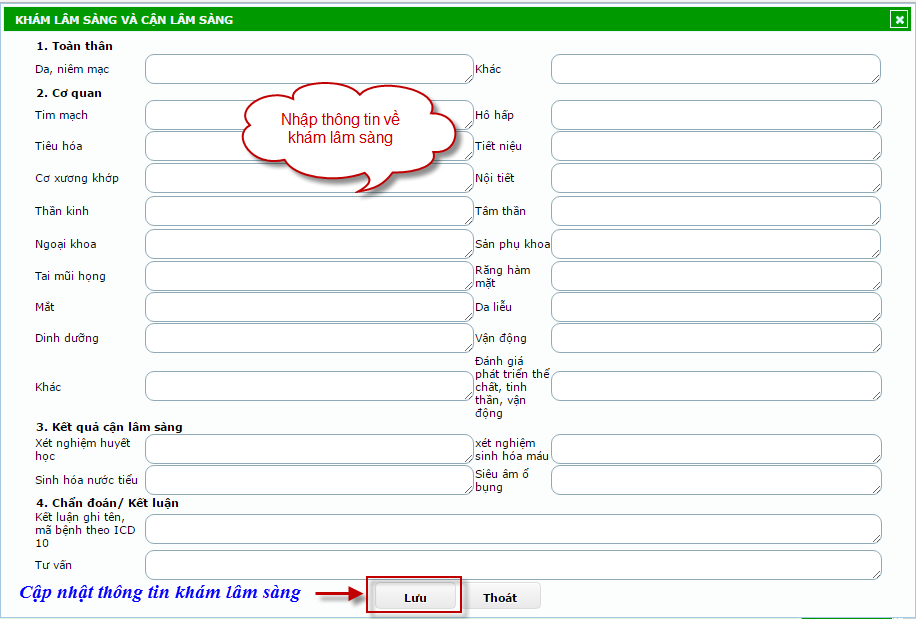 Click chọn chức năng “Khám sức khỏe LS và CLS” , sẽ hiển thị form cập nhật thông tin như hình bên dưới3. Kết quả cận lâm sàngCác bước thực hiện, thao tác như mục II.4.54. Chẩn đoán/ Kết luậnCác bước thực hiện, thao tác như mục II.4.55. Tư vấnCác bước thực hiện, thao tác như mục II.4.56. Bác sĩ khámThuật ngữĐịnh nghĩaGhi chúVNPT - HISHệ thống chăm sóc sức khỏeBệnh viện điện tửYTCSY tế cơ sởBYTBộ y tếCSDLCơ sở dữ liệuCSYTCơ sở y tế